SMLOUVA O DÍLONázev: Základní škola praktická Bílina, Kmochova 205/10, příspěvková organizace lčo: 61515761Sídlo: Kmochova 205/10, 41801 Bílina (dále jen jako „Objednatel” na straně jedné) ajméno, příjmení/název: Podlahářství Jan Tóth datum narození/lČ: 88122646 bydliště/sídlo: školní 545/3, 41901 Duchcov (dále jen jako „Zhotovitel” na straně druhé)uzavírají níže uvedeného dne, měsíce a roku podle S 2586 a násl. zákona č. 89/2012 Sb., občanský zákoník, ve znění pozdějších předpisů, tuto smlouvu o dílo (dále jen „Smlouva”)Předmět SmlouvyZhotovitel se touto smlouvou zavazuje provést na svůj náklad a nebezpečí pro objednatele za podmínek níže uvedených dílo: OPRAVY PODLAH KANCELÁŘSKÝCH PROSTOR (popis díla, případně odkaz na přílohu ve které bude dílo definováno; dále jen „Dílo") a objednatel se zavazuje Dílo převzít a zaplatit za něj Zhotoviteli cenu, která je sjednána v čl. Il této Smlouvy.Cena Díla a způsob úhrady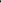 Smluvní strany se dohodly, že celková cena díla bude činit částku ve výši 73.929,- Kč včetně DPH (dle cenové nabídky zaslané dne 22. 5. 2024, viz příloha) a bude uhrazena na účet Zhotovitele č.ú. 222869641/0600 vedený u Moneta bank při předání a převzetí Díla.Termín zhotovení dílaSmluvní strany se dohodly, že Dílo bude Zhotovitelem provedeno v termínu od 15. 7. 2024 do 9.8.2024.Předání a převzetí DílaK předání a převzetí Díla dojde do dvou dnů od jeho zhotovení, nejpozději však bude dílo zhotoveno i předáno v termínu uvedeným v čl. Ill této smlouvy.Smluvní strany se pro případ prodlení objednatele se zaplacením ceny Díla dohodly na smluvní pokutě ve výši 0,- za každý den prodlení.Pro případ prodlení se zhotovením Díla na straně zhotovitele má objednatel právo namísto smluvní pokuty na slevu z ceny Díla ve výši 0,- za každých započatých 7 dní prodlení.Odpovědnost za vadyZhotovitel poskytne na Dílo záruku po dobu dvou let od předání Díla objednateli. Záruka se nevztahuje na vady díla, které budou způsobeny vadami materiálu, který předal zhotoviteli podle čl. Ill této Smlouvy objednatel.Zhotovitel se zavazuje předat Dílo bez vad a nedodělků.Smluvní strany se dále dohodly, že budou-li v době předání na Díle viditelné vady či nedodělky, k předání a převzetí Díla dojde až po jejich odstranění. O této skutečnosti bude Smluvními stranami sepsán záznam. Náklady na odstranění vad nese Zhotovitel.Závěrečná ustanoveníTato Smlouva nabývá platnosti a účinnosti dnem jejího podpisu oběma Smluvními stranami.Tato Smlouva a vztahy z ní vyplývající se řídí právním řádem České republiky, zejména příslušnými ustanoveními zák. č. 89/2012 Sb., občanský zákoník, ve znění pozdějších předpisů.Smlouva byla vyhotovena ve dvou stejnopisech, z nichž každá Smluvní strana obdrží po jednom vyhotovení.Smluvní strany níže svým podpisem stvrzují, že si Smlouvu před jejím podpisem přečetly, s jejím obsahem souhlasí, a tato je sepsána podle jejich pravé a skutečné vůle, srozumitelně a určitě, nikoli v tísni za nápadně nevýhodných podmínek.V Bílině dne 30.5.2024